45cm = ____ mm87m = ____ cm1.1km = ____ m102cm = ____ mm43.26m = _____ cm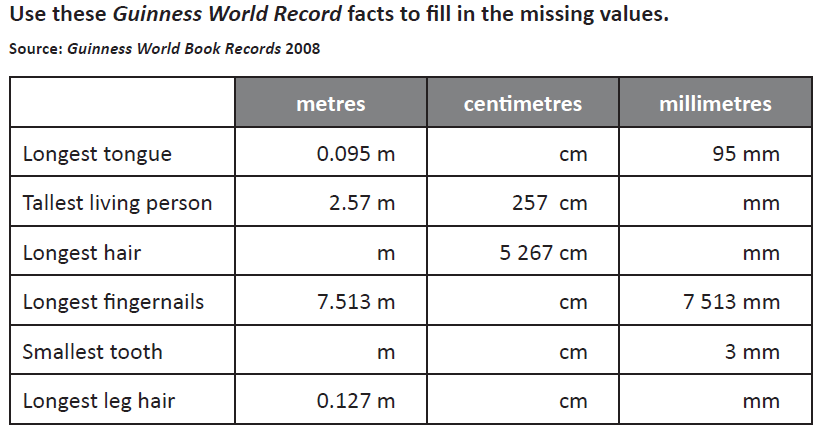 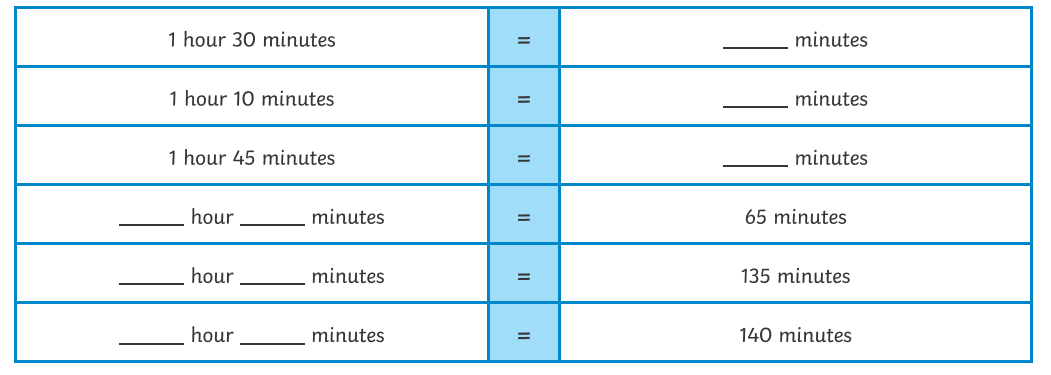 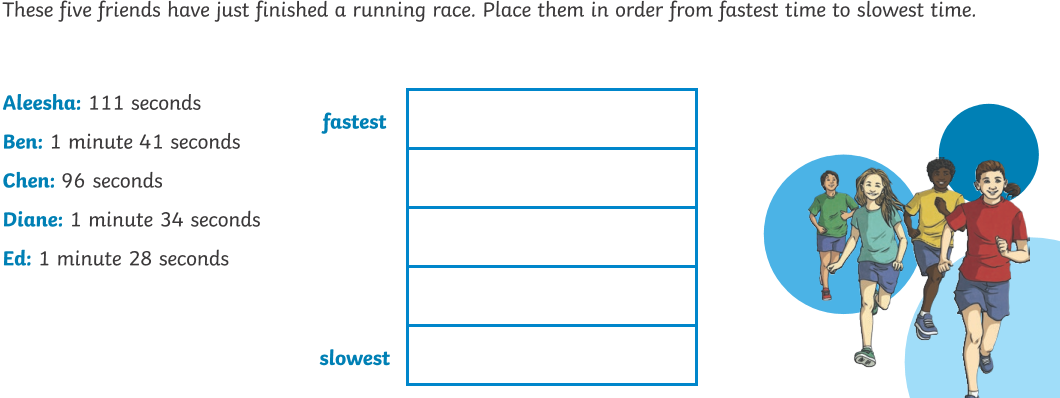 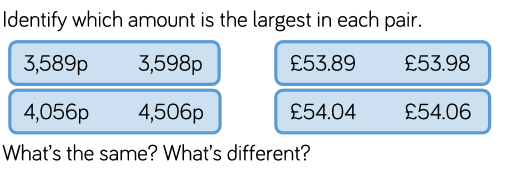 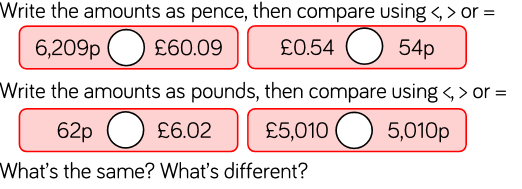 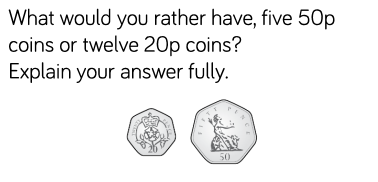 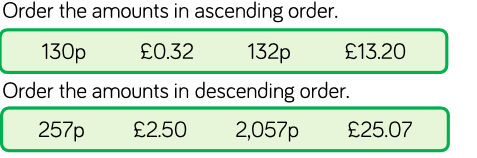 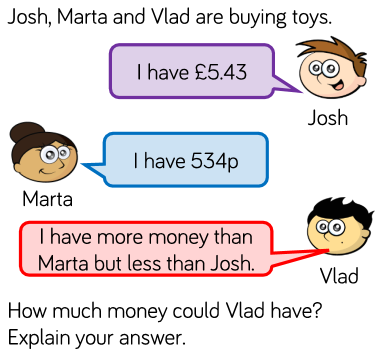 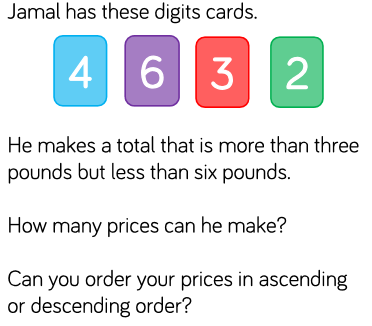 Maths Home Learning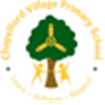 MeasureYear 4 Learning Booklet